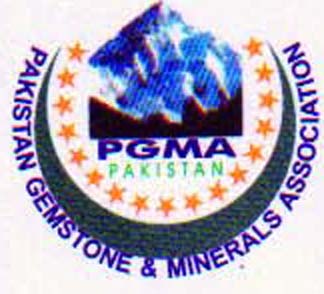 Sr. No____________			PGMA Section 20PAKISTAN GEMSTONE & MINERALS ASSOCIATION (PGMA) GILGIT PAKISTANANNUAL ELECTION 2020-21NOMINATION FORM FOR THE ELECTION OF EXECUTIVE COMMITTEEI do hereby nominate Mr_________________________M/S_____________________________Membership No._________ to be a candidate to contest the election of executive committee of PGMA as Corporate/Associate class for the year 2020-21Proposed by:____________________________ M/S__________________________________________Membership No.___________.							Signature______________________________TO BE FILLED BY THE NOMINEEI do hereby give my consent to the above proposal and solemnly declare that, if elected I shall abide by rules and regulations provided in the Memorandum and Articles of Association (PGMA) and shall faithfully discharge my duties and responsibilities as a elected member of executive committee/office bearer of Association and shall do my best in order to promote the cause of PGMA.Dated:________________			Signature of Nominee_____________________Verification by the panel of scrutinizers, accepted/rejected (Reasons to be recorded in case of rejection) Signature of Scrutinizer.___________________________